Circ. n. 169/DS                                                                                                           Messina, 17/03/2016SCUOLA PRIMARIA                                                                                                                       A i docenti e	                                                                                                                     agli alunni delle classi IVA e IV B                                                                                                                                                    Alle Famiglie						            Oggetto: Rettifica classi partecipanti al corteo “XXI Giornata della Memoria e dell’Impegno in ricordo delle vittime innocenti delle mafie 21 marzo 2016 “Ponti di memoria, luoghi di impegno”Facendo seguito alla circ. 167/DS si avvisa che le classi IV A e IV B di Scuola Primaria hanno revocato l’adesione precedentemente data e non parteciperanno al corteo, pertanto svolgeranno regolarmente lezione.								F.to IL DIRIGENTE SCOLASTICO   Dott.ssa Giovanna Egle Candida Cacciola                							               Firma autografa sostituita a mezzo stampa                						    ai sensi dell’art. 3 co 2 Dlgs. 39/93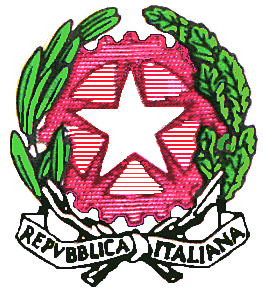 ISTITUTO COMPRENSIVO STATALE “CANNIZZARO-GALATTI”Via M. Giurba, 2 --Tel./Fax 090/716398 - Fax 090641545698123 MESSINADistretto Scolastico 029 – Codice Fiscale 80008360838e-mail-meic86600p@istruzione.it